LEGAL HEALTH CHECK FOR 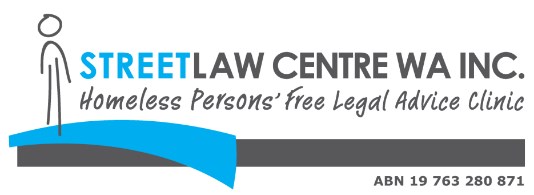 REFERRALS TO STREET LAW Return to Street Law Centre: adminassist@streetlawcentre.org.auDEBT Is anyone chasing you for money? Do you have any payments due or unpaid accounts? Eg: Centrelink, car loan, rent Do you have any issues with superannuation, pensions or insurance cover? Do you have any bank accounts, vehicles, or other assets/savings? Do you think you can repay your debt? What factors are making it hard to do so?  _____________________________________________________________________________________________________________________________________________________________________________________________________________________________________________________________________________________________________________________________________________________________________________FINES Have you received any Court fines? Have you received any infringements?  Are you currently paying off a debt to the Fines Enforcement registry? If so, how are you doing so? How would you like to deal with your outstanding fines?  _______________________________________________________________________________________________________________________________________________________________________________________________________________________________________________________________________________________________________________________________________________________________________________________________________________________________________________________________________________________________________________________________ FINANCE AND EMPLOYMENT Do you receive any Centrelink benefits? Do you have any other income? How much income do you have on average weekly? When and how were you last employed? Did you receive any entitlements when you left your last job?  Do you believe you were unfairly dismissed?  _______________________________________________________________________________________________________________________________________________________________________________________________________________________________________________________________________________________________________________________________________________________________________________________________________________________________________________________________________________________________________________________________ HOUSING Where are you currently staying and where did you stay before?  Are you on the Department of Communities - Housing priority list or wait list? Have you been evicted recently? If so, why?  If you paid bond, did you get it back? Did you leave behind any belongings? Do you have unpaid rent or tenant liability owing to the Department of Housing? Are you on the tenancy database? If so, why and how long ago?  _______________________________________________________________________________________________________________________________________________________________________________________________________________________________________________________________________________________________________________________________________________________________________________________________________________________________________________________________________________________________________________________________ CRIME Have you had any contact with the police recently? For example, have you been questioned or arrested? Are you due in Court? If so, when and what for? Have you missed any Court dates? If so, when and what for? Are you aware of any outstanding warrants in your name? Are you on any Court orders? Have you been the victim of a crime? If so, when and did you report it to the police?  _______________________________________________________________________________________________________________________________________________________________________________________________________________________________________________________________________________________________________________________________________________________________________________________________________________________________________________________________________________________________________________________________ RELATIONSHIPS Are you subject to any kind of restraining order, or do you wish to take one out?  Have you had any involvement with the DCCPFS? If so, what?  Are you concerned any parenting plans or orders with respect to your children?  If you are in a relationship, do you have any concerns with respect to your rights in the relationship?  Do you have any matters that require you to go through the Family Court of Australia? (divorce, property applications) Are you under a guardianship or administration order? (public advocate, public trustee) If so, are you satisfied with current arrangements or would you like to change them? Are you under an involuntary treatment order?  _______________________________________________________________________________________________________________________________________________________________________________________________________________________________________________________________________________________________________________________________________________________________________________________________________________________________________________________________________________________________________________________________ OTHER Do you believe you have suffered any instances of discrimination?  What are the most pressing matters and outcomes for you at present?  Do you have any other concerns you would like to raise with a lawyer?  _________________________________________________________________________________________________________________________________________________________________________________________________________________________________________________________________________________________________________________________________________________________________________________________________________________________________________________________________________________________________________________________________________________________________________________________________________________________________________________________________________________ ORGANISATION/ WORKER NAME CLIENT NAME  BEST CONTACT NUMBER SAFE TO CALL? BEST CONTACT NUMBER Y/N SAFETY PLAN DATE AND TIME OTHER PARTY (FULL NAMES) 